De keuken: is een keuken is een ruimte waar eten gekookt wordt en wordt afgewassen.Het aanrecht: is een aanrecht is een werkblad tegen de muur van de keuken. Er zit een gootsteen in.De gootsteen: een gootsteen is een bak met een kraan erboven. Het fornuis: is een kooktoestel met een oven.De afzuigkap: is een apparaat wat kookluchtjes wegzuigt. Ook wel een wasemkap.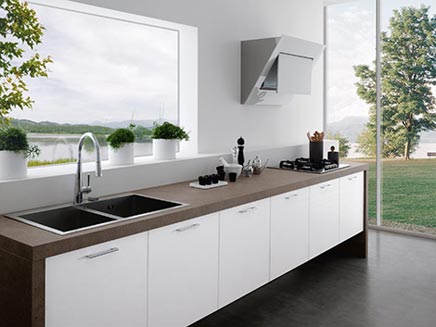 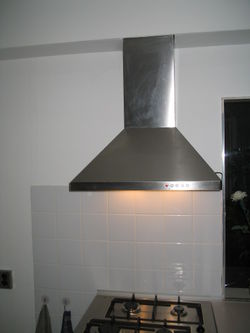 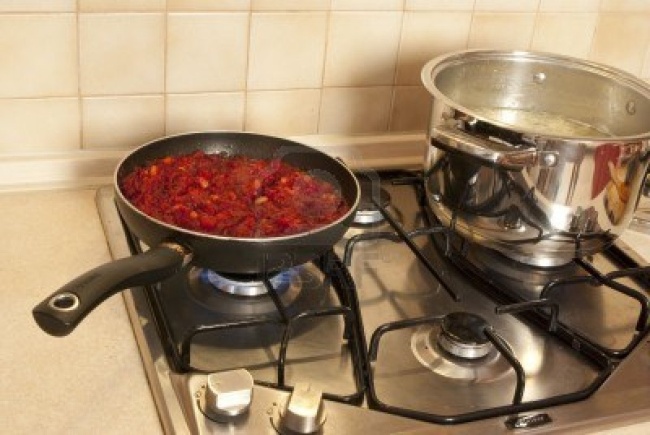 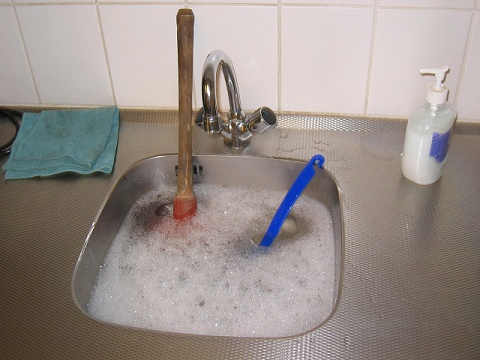 